Ahoj prvňáčci,je 9. dubna, jaro a svátek má Dušan a Dušana. Dnes máme poslední den distanční výuky.My ve škole se na váš návrat připravujeme, a proto dnes nebude online hodina. Máme poradu, příprava třídy, zkouška testů apod.Na dnešní den jsem pro vás připravila ještě nějaké samostatné úkoly.O víkendu si připravte aktovku- pouzdro, dokončené úkoly, boxík , roušky- chirurgické.Zkus jít dříve spát, ať nejsi v pondělí moc unavený a přijdeš včas – v 7.00 na první testování před vyučováním. 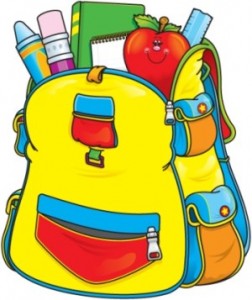 Dnes si ještě procvičíš čtení, psaní a matematiku.ČteníV Pepovi 2 si na straně 44 dokonči sudoku v úkolu 4.Na straně 45 si vypracuj kočičí úkoly1, 2.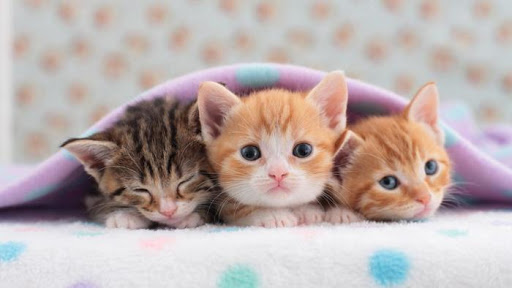 PsaníPo krátké rozcvičce s míčkem a říkance na prstíky si na tabulku natrénuj písmenko I.Vypadá jako hůlka pro babičku či dědečka, jen je dole zakončena jako deštník.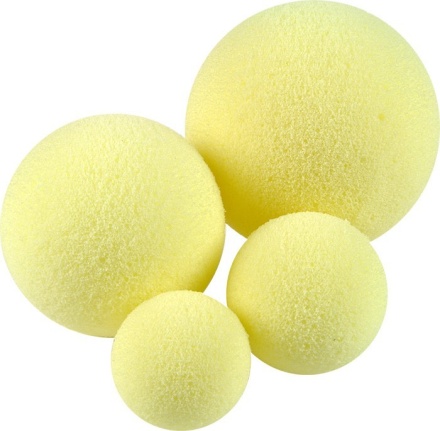 Pak napiš v písance 4 řádky.MatematikaDnes si dáme jen procvičení příkladů.V pracovním sešitě na straně 37 vypracuj cvičení 5,6, 8, 9, 10.Moc se na vás všechny budu v pondělí těšit.Takže si nastavte budík a kromě svačiny a pití si ještě přibalte dobrou náladu.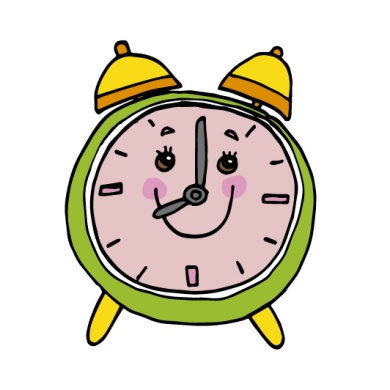 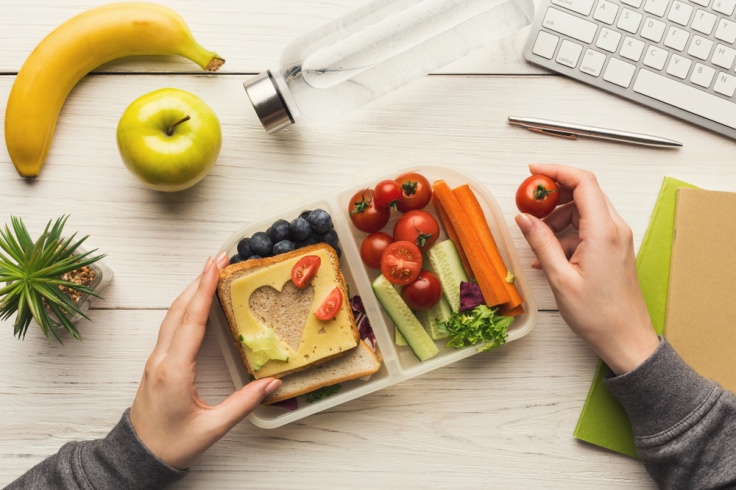 Opatrujte se, odpočiňte si a v pondělí AHOJ.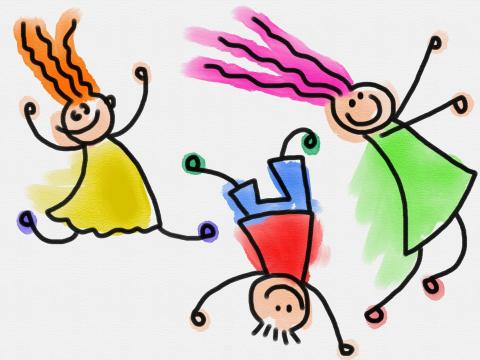  Vaše paní učitelka Gabča